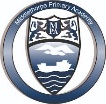 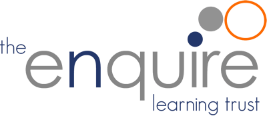 Class Teacher Person Specification SAFEGUARDINGMiddlethorpe Primary Academy are committed to safeguarding and promoting the wellbeing of children and young people and the Principal must ensure that the highest priority is given to following guidance and regulations to safeguard children and young people. You will need to demonstrate knowledge and understanding of relevant guidance and legislation, and to display commitment to the protection and safeguarding of children and young people. The successful candidate will be required to undergo an enhanced DBS check before securing their employment at Middlethorpe Primary Academy.Essential AttributesQualifications and General Experience1. Qualified to degree level; 2. Qualified Teacher Status; 3. A commitment to professional development; 4. Successful DBS, disqualification by association check, and safeguarding clearance.Application Form References DBS proceduresPersonal attributes1.Demonstrates commitment, reliability and integrity 2. Communicates effectively with self awareness and social perception 3. Has energy and resilience 4. Demonstrates emotional intelligence 5. Is adaptable to changing circumstances and new ideasApplication Form References InterviewProfessional knowledge and experience1. A track record of excellent classroom practice/teaching practice. 2. Understanding of the role of a class teacher. 3. Understanding of strategies to support successful outcomes for all children. 4. Knowledge of the primary phase curriculum and assessment. 5. Experience or ambition to take on subject leadership impacting learning across the school.References Application form InterviewProfessional Skills1.Ability to maintain a positive school ethos with an accent on high achievement and inclusion for all. 2. Committed to meeting the needs of children whatever their ability or background. 3. A belief that primary education should be a lively, stimulating, enjoyable experience which achieves high standards and prepares children for secondary school. 4. Ability to communicate and promote the aims and objectives of the school. 5. Ability to communicate effectively (orally and in writing).6. Committed to working with parents, colleagues and other agencies in a positive and constructive manner. 7. Ability to motivate and stimulate pupils of all abilities to enjoy learning. 8. Ability to use Information Technology for assessment and analysis purposes. 9. Make appropriate judgements over issues of confidentiality and safeguarding. 10. A commitment to continuing professional development, and evidence of recent relevant training. 11. An excellent understanding of a range of behaviour management strategies. 12. An awareness of the principles of effective assessment and feedback for pupils. 13. Able to work effectively with teaching assistants to ensure effective support for all children. 14. Strong belief in delivering the full curriculum to develop the whole child.Application Form Interview ReferencesProfessional Philosophy and Commitment1. Ability to reflect and question self. 2. Clear philosophy of values driven primary education and its development. 3. Knowledge of new initiatives in education and experience of having used these. 4. Prepared to be involved in the whole life of the school. 5. Understanding of and commitment to developing links between home, school, neighbouring schools and different communities (local, national and global).Application Form Interview References